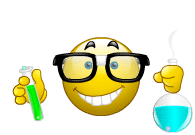 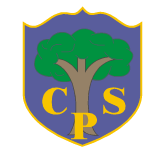 Thursday 11th October 2018Dear Parents,We are pleased to be able to offer a science club for our year 2 children starting after the October half term.The club will be offered in 5 week blocks.  If there is a high demand for the club, we will endeavor to offer at least one block (of 5 weeks) to each child over the coming school year (as places are limited in each block of sessions).The sessions will be straight after school until 4:00pm and run on Tuesdays.  You will be told which term your child has got a place on once we know the level of interest from the children.  There will be no cost.If you would like to ensure a place for your child please return the slip below no later than Monday 22nd October.   You will then be given further information on which block of sessions your child will be able to attend and the exact dates of their sessions.Yours sincerely,Mrs Tomkinson – Science Subject LeaderYear 2 Science Club - F.A.O Mrs. TomkinsonTo be returned via the School Office by Monday 22nd OctoberName:_______________________         Class:_______________Would like to attend the science Club in our school Phiz Lab.I give permission for my child to take part in the after school science club.Signed:_________________________          Date:_____________